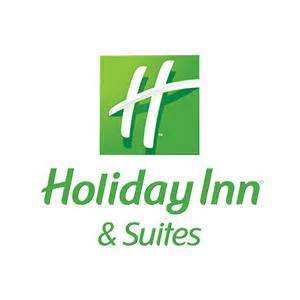 Rock Run Convention Center1471 Rock Creek BlvdJoliet, IL 60431(630) 229-6074BREAKFAST MENURise & Shine 12.00Fluffy Scrambled Eggs with Cheddar Cheese & Chopped ChivesSautéed Breakfast Potatoes with Onions & PeppersCrispy Applewood Smoked Bacon or Turkey Sausage LinksAssorted Breakfast Pastries & Bagels for the table with Whipped Butter, Cream Cheese & PreservesFresh Orange & Cranberry JuicesCoffee & Tea ServiceSweet Start 11.00Brioche French toast with Whipped Butter & SyrupCrispy Applewood Smoked Bacon or Turkey Sausage LinksMini Greek Yogurt Cup with Fresh FruitFresh Orange & Cranberry JuicesCoffee & Tea ServiceContinental Breakfast Buffet 12.00A Selection of Freshly Baked Muffins, Bagels, Fruit Breads and Pastries with Whipped Butter, Cream Cheese & PreservesFresh Fruits of the SeasonOrange & Cranberry JuicesCoffee & Tea ServiceClassic Breakfast Buffet 15.00Fluffy Scrambled Eggs with Cheddar Cheese and Chopped ChivesCrispy Applewood Smoked Bacon or Turkey Sausage LinksA Selection of Freshly Baked Muffins, Bagels, Fruit Breads and Pastries with Whipped Butter, Cream Cheese & PreservesFresh Fruits of the SeasonGreek Yogurt with GranolaOrange & Cranberry JuicesCoffee & Tea ServiceAdd Smoked Salmon Platter with Sliced Onions, Tomatoes & Capers 4.00/guestOmelet Station 6.50cooked to order by one of our chefsIncludes Eggs, Egg Whites, Mushrooms, Tomatoes, Onions, Spinach, Peppers, Sausage, Ham & CheeseChef 150.00Waffle Station 6.50cooked to order by one of our chefsBelgium Waffles with Whipped Butter, Pure Syrup, Fresh Berries in Season & Powdered SugarChef 150.00BREAKSHealthy									EnergyGranola/Fruit Bars								Granola/Fruit BarsWhole Fruit									Trail Mix$6/guest									Whole Fruit										Energy drink										$10/guestSweet and Salty								Afternoon AdditionsFreshly Baked Cookies							Freshly baked Cookies $15/dzChocolate Brownies								Chocolate Brownies $18/dzPotato Chips									Salsa and Chips (serves 10) $15Pretzels and Cheese								Potato Chips ‘n Dip (serves 10) $15$12/guest									Fresh sliced fruit array $5/guestBEVERAGE OPTIONSAll day water and soda service$9/guestAll day beverage serviceAssorted Sodas, Bottled Water, Regular and Decaffeinated Coffee$13/guestAssorted Soft Drinks on consumption$3.50 eachLUNCH MENUOur plated luncheon selections include a choice of Soup of the Day or Garden Salad, Freshly Baked Rolls with Butter, our Signature Iced Tea and Coffee & Tea ServiceBurger Theory House Burger 14.00with Hand Cut FriesRelish Plate with Lettuce, Tomato, Onions, Pickles & Sliced CheesesCondiments including Ketchup, Mustard & BBQ SauceSouthern Pulled Pork Sandwich 14.00with Homemade Cole Slaw and Hand Cut FriesCondiment including Tangy BBQ SauceChicken Parmesan 17.50Lightly Breaded, topped with Pomodoro Sauce, Fresh Basil and Mozzarella CheeseSpaghetti w/Meatballs 16.50Seasoned Meatballs on a bed of spaghetti noodles with Marinara sauce Romano cheese on topClassic Caesar, House or Greek Salad 15.00with ChickenCreate a Buffet Lunch 21.00Choose one:House Garden Salad or Caesar SaladChoose up to two:Rosemary Chicken / Chicken Parmesan / Panko Breaded Chicken stuffed with Fresh Spinach, Roasted Red Peppers & Smoked Gouda; Lemon Thyme Cream Sauce /Stout Braised Beef Pot Roast / Teriyaki Marinated Flank Steak Sliced thin with Ginger Soy Sauce / Pulled Pork in a Tangy Vinegar BBQ Sauce /Tilapia Provençale / Pan Roasted Whitefish with White Wine, Caper Brown Butter & Toasted Almonds / Veg or Meat Lasagna / Stuffed Shells / Pasta with Marinara Choose up to two:Orecchiette Pastawith Broccoli & Sautéed Mushrooms in Extra Virgin Olive Oil & Asiago CheeseOven Roasted Potatoestossed with Extra Virgin Olive Oil, Fresh Herbs & a touch of Crushed GarlicMashed PotatoesHouse Baked Mac and CheeseCandied Carrots with Brown Sugar GlazeFrench Green Beans with Lemon-Thyme ButterBroccoli with Garlic ButterRoasted Root Vegetables including Carrots, Parsnips & BeetsDELI LUNCH BUFFET 18.50A Selection of Sandwiches & WrapsTurkey, Crispy Bacon, Provolone Cheese, Lettuce, Tomato & Ranch Dressing in a Flour Tortilla WrapTuna Salad Wrap with Lettuce & TomatoVeggie Wrap with Roasted Peppers, Zucchini, Lettuce, Tomato & HummusRoast Beef with Horseradish Sauce on a Pretzel RollHam & Swiss Cheese with Lettuce, Tomato & Honey Mustard on a Brioche BunChef’s Choice Pasta Salad Burger Theory Cole SlawKosher Dill Pickles, Sweet Butter Chip Pickles, Black Olives, Carrots & Celery SticksA Selection of Bagged ChipsAdd Fresh Seasonal Fruits 4.00/guestAdd Brownies, Bars or Cookies 26.00/dozenLunch Boxes 15.00Select any of the Sandwiches or Wraps from our Deli Lunch Buffet and we’ll box them up and add a Cookie along with chips or fruit for your meetings on the go or when you need to eat in a hurry! Lunch Boxes include a Bottled Water or Soft Drink.DINNER MENUAll plated dinner selections include a choice of Soup of the Day or Garden Salad, Freshly Baked Rolls with Butter,our Signature Iced Tea and Coffee ServiceChicken Piccata sautéed in a Lemon Caper Butter Sauce 24.50Boneless Breast of Chicken, Herbed Quinoa tossed with Red & Yellow Grape Tomatoes & Fresh Parsley,French Green Beans Pan Seared Greek-style Chicken 26.00Chicken Breast with Artichoke Hearts, Lemon, Oregano, White Wine & Olive OilOven Roasted Potatoes tossed with Extra Virgin Olive Oil, Fresh Herbs & a touch of CrushedRoasted Root Vegetables including Carrots, Parsnips & BeetsBaked Lasagna 21.00Layers of tender cooked Pasta, Beef, Ricotta, Mozzarella and Parmesan cheeses with Garlic brushed Breadsticks Caribbean Grilled Salmon with Mango Salsa 28.00Long Grain & Wild Rice with Pecans & Dried CherriesFreshly Steamed Asparagus with a drizzle of Tangerine Butter & Lemon ZestBBQ Brisket 32.00 Rubbed, Smoked & served with our Tangy Sweet BBQ Sauce House Baked Macaroni & Cheese; a blend of Cheeses in a smooth Béchamel, topped with Panko Bread CrumbsFreshly Steamed BroccoliHerb Crusted Beef Tenderloin with Garlic & Shallots in Red Wine Demi-Glace 38.00Crème Fraiche Garlic Mashed PotatoesRoasted Peppers, Asparagus & MushroomsSurf & Turf Duet 40.00Oven Roasted Tenderloin of Beef with Sautéed Mushrooms Grilled Salmon brushed with Lemon & Olive OilOrzo with Asparagus Tips, Peppers & Tomatoes, tossed with PestoSalad upgrades:Citrus Salad add 2.00Mixed Greens with Jicama, Orange & Grapefruit Segments tossed in a Citrus VinaigretteSpinach Salad add 3.00Fresh Spinach, Mandarin Oranges & Slivered Almonds; Sweet & Sour DressingClassic Wedge Salad add 3.00Iceberg Lettuce, Crispy Bacon, Grape Tomato, crumbled Bleu Cheese with Bleu Cheese or Ranch DressingGreek Salad add 3.00with Tomatoes, Cucumber, Feta, Kalamata Olives & Thinly Sliced Red Onion, Lemon Oregano VinaigretteChopped Salad add 4.00Romaine, Chopped Apples, Pecans, Dried Cherries, Gorgonzola Cheese; Cider VinaigretteCaprese Salad add 4.00Sliced Tomatoes & Buffalo Mozzarella with Basil Pesto Vinaigrette; sprinkled with Pink Sea SaltChoose any Salad Upgrade and add a “Soup Shot” 2.50Create a Buffet Dinner 24.00Includes Freshly Baked Rolls & Butter, Signature Iced Tea and Coffee & Tea ServiceChoose one:House Garden Salad or Caesar SaladChoose up to two:Rosemary Chicken / Chicken Parmesan / Panko Breaded Chicken stuffed with Fresh Spinach, Roasted Red Peppers & Smoked Gouda; Lemon Thyme Cream Sauce /Stout Braised Beef Pot Roast / Teriyaki Marinated Flank Steak Sliced thin with Ginger Soy Sauce / Pulled Pork in a Tangy Vinegar BBQ Sauce /Tilapia Provençale / Pan Roasted Whitefish with White Wine, Caper Brown Butter & Toasted Almonds / Veg Lasagna / Stuffed Shells /Choose up to two:Orecchiette Pastawith Broccoli & Sautéed Mushrooms in Extra Virgin Olive Oil & Asiago CheeseOven Roasted Potatoestossed with Extra Virgin Olive Oil, Fresh Herbs & a touch of Crushed GarlicMashed PotatoesHouse Baked Mac and CheeseCandied Carrots with Brown Sugar GlazeFrench Green Beans with Lemon-Thyme ButterBroccoli with Garlic ButterRoasted Root Vegetables including Carrots, Parsnips & BeetsSIGNATURE DINNER BUFFETSHoliday 26.00Oven Roasted Boneless Turkey Breast; Hand-carved and served with Cranberry Mustard & Apricot-Apple ChutneyApricot Glazed Spiral Cut Ham; Hand-sliced and served with Dijon Mustard sauceA selection of Freshly Baked Rolls for Sandwiches or on the Side with Honey ButterHouse Baked Macaroni & Cheese in a smooth Cheesy, Béchamel, topped with Panko Bread CrumbsFrench Green Beans tossed with Lemon Thyme Butter Chopped Salad with Romaine, Chopped Apples, Pecans, Dried Cherries, Gorgonzola Cheese; Cider VinaigretteHouse Bread Basket with a Selection of Assorted Breads, Rolls, Breadsticks & Crackers with ButterVoted Most Popular 28.00Roasted Rosemary Chicken with Roasted Peppers, Oregano, Shallots, Garlic Wine SauceCrème Fraiche Garlic Mashed Potatoes Fettuccini with Grilled Vegetables in a Crushed Tomato Sauce with Chiffonade of BasilOven Roasted Asparagus with Olive Oil, Garlic & Toasted Pine Nuts with Citrus ZestMixed Greens with Tomato, Cucumber, Shredded Carrot & Red Cabbage; choice of DressingHouse Bread Basket with a Selection of Assorted Breads, Rolls, Breadsticks & Crackers with ButterFarmers Market Feast 29.00Panko Breaded Stuffed Chicken with Fresh Spinach, Roasted Red Peppers & Smoked Gouda; Lemon Thyme Cream SauceHerbed Quinoa tossed with Red & Yellow Grape Tomatoes & Fresh ParsleyOrecchiette Pasta with Broccoli & Sautéed Mushrooms in Extra Virgin Olive Oil & Asiago CheeseCaprese Salad with Tomatoes, Buffalo Mozzarella and Basil Pesto Vinaigrette; sprinkled with Pink Sea SaltHouse Bread Basket with a Selection of Assorted Breads, Rolls, Breadsticks & Crackers with ButterSouthwest BBQ 30.00Sliced BBQ Brisket; Rubbed, Smoked & served with our Tangy Sweet BBQ SauceChar-Grilled Chicken Kabobs with Mushrooms & Zucchini, served with Chimichurri SauceTwice-Baked Potato with Shredded Cheddar, Sour Cream & ChivesGrilled Vegetable Medley with Eggplant, Peppers, Red Onion, Squash, Asparagus & Mushrooms, drizzled with Balsamic VinegarClassic Wedge Salad with Iceberg Lettuce, Crispy Bacon, Grape Tomato, crumbled Bleu Cheese with Bleu Cheese or Ranch DressingHouse Bread Basket with a Selection of Assorted Breads, Rolls, Breadsticks & Crackers with ButterMediterranean Sky 32.00Oven Roasted Bone-In Chicken Breast with Artichoke Hearts, Lemon, Oregano, White Wine & Olive OilBaked Salmon Scampi with Garlic Butter & Panko Bread CrumbsBasmati Dill Rice with Toasted AlmondsGreek Salad with Tomatoes, Cucumber, Feta, Kalamata Olives & Thinly Sliced Red Onion, Lemon Oregano VinaigretteHouse Bread Basket with a Selection of Assorted Breads, Rolls, Breadsticks & Crackers with ButterFULL DAY MEETING MENU$47.00 per personCONTINENTAL BREAKFAST BUFFET A Selection of Freshly Baked Muffins, Bagels, Fruit Breads and Pastries with Whipped Butter, Cream Cheese & PreservesOrange & Cranberry JuicesBottled Water (replenished throughout the day)Coffee & Tea Service (replenished throughout the day)Add Smoked Salmon Platter with Sliced Onions, Tomatoes & Capers 4.00/guestAdd Omelet Station 6.50/guestMID MORNING SNACK Assorted Greek Yogurt CupsCrunchy GranolaDELI LUNCH BUFFET A Selection of Sandwiches & WrapsTurkey, Crispy Bacon, Provolone Cheese, Lettuce, Tomato & Ranch Dressing in a Flour Tortilla WrapTuna Salad Wrap with Lettuce & TomatoVeggie Wrap with Roasted Peppers, Zucchini, Lettuce, Tomato & HummusRoast Beef with Horseradish Sauce on a Pretzel RollHam & Swiss Cheese with Lettuce, Tomato & Honey Mustard on a Brioche BunChef’s Choice Pasta Salad Burger Theory Cole SlawKosher Dill Pickles, Sweet Butter Chip Pickles, Black Olives, Carrots & Celery SticksA Selection of Bagged ChipsAssorted Soft Drinks & Bottled WaterCoffee & Tea Service~ OR ~Create a Lunch Buffet  ($52.00 pp)Choose one:House Salad, Greek or Caesar SaladChoose up to two:Rosemary Chicken / Chicken Parmesan / Panko Breaded Chicken stuffed with Fresh Spinach, Roasted Red Peppers & Smoked Gouda; Lemon Thyme Cream Sauce /Stout Braised Beef Pot Roast / Teriyaki Marinated Flank Steak Sliced thin with Ginger Soy Sauce / Pulled Pork in a Tangy Vinegar BBQ Sauce /Tilapia Provençale / Pan Roasted Whitefish with White Wine, Caper Brown Butter & Toasted Almonds / Veg or Meat Lasagna / Stuffed Shells / Pasta with Marinara Choose up to two:Orecchiette Pasta with Broccoli & Sautéed Mushrooms in Extra Virgin Olive Oil & Asiago CheeseOven Roasted Potatoes tossed with Extra Virgin Olive Oil, Fresh Herbs & a touch of Crushed GarlicMashed PotatoesHouse Baked Mac and CheeseCandied Carrots with Brown Sugar GlazeFrench Green Beans with Lemon-Thyme ButterBroccoli with Garlic ButterRoasted Root Vegetables including Carrots, Parsnips & BeetsAssorted Soft Drinks & Bottled WaterCoffee & Tea ServiceMID AFTERNOON SNACK Fresh Fruits of the SeasonA Selection of Brownies, Bars and CookiesMixed NutsAssorted Soft Drinks & Bottled WaterCoffee & Tea ServiceWe are happy to arrange for Cocktails & Appetizers at the end of your full day meeting.Please refer to our Bar Packages and Appetizer Selections.DESSERTS & SWEET TABLE OPTIONSBROWNIES, BARS & COOKIES 26.00/dozenFudgy BrowniesSmore’s BrowniesCheesecake SquaresRaspberry Raisin BarsApricot BarsLemon BarsChocolate Chip CookiesOatmeal Raisin CookiesPeanut Butter CookiesMINIATURE PASTRIES 28.00/dozenChocolate Mousse filled Chocolate CupsMini EclairsMini CannoliCheesecake Tarts with FruitCUPCAKES 48.00/dozenYellow with White or Chocolate ButtercreamChocolate with White or Chocolate ButtercreamRed Velvet with Cream Cheese or White ButtercreamLemon Dream with White Buttercream24 Carrot Cake with Cream CheeseNOVELTIES quoted upon requestCheesecake PopsDipped & Decorated FruitsFrench MacaronsFreshly Sliced Seasonal Fruits 4.00/guestHORS D’OEUVRES, APPETIZERS & LATE NIGHT MENUPriced per dozen (min 2 dz. any one kind)HORS D’OEUVRES (HOT)Spanakopita 18.00Spinach, Onions, Cream Cheese & Feta in Flaky Phyllo Pastry Wild Mushroom Tartlet 22.00Melted Gruyere & Chives Four Cheese Roasted Garlic Puff in Flaky Pastry 20.00Fontina, Jack, Cheddar & Cream Cheeses in Flaky PastryCarne Asada Quesadilla 24.00Flour Tortilla, Tri-Colored Bell Peppers, Red OnionsChihuahua Cheese & Salsa Rojo Sausage & Pepper Skewer 20.00Mild Italian Sausage, Tri-Colored Bell Peppers Beef Sliders 24.00Mini Burgers, Caramelized Onions, Brioche Bun Cocktail Franks 18.00In Pastry with Ketchup & MustardThai Chicken Satay 22.00Peanut Dipping Sauce Pot Stickers 22.00Ground Pork, Ginger-Soy Dipping sauceFiesta Tartlettes 22.00seasoned Ground Beef, Pepper-jack Cheese & Cilantro CreamMini Reuben’s 24.00Corned Beef, Swiss Cheese, Sauerkraut & 1000 Island DressingMini Crab Cake 28.00Dijon AioliUNIQUE PRESENTATIONSArtichoke Hearts Au Gratin 26.00Savory Mascarpone & Parmesan Cheese; served on a flat bottom spoon New Zealand Baby Lamb Chops 36.00Rosemary & Garlic Aioli; served in a Martini Glass on top a bed of Mashed PotatoesHORS D’OEUVRES (COLD)Caprese Skewer 18.00Tomato, Fresh Mozzarella, Basil Pesto Fresh Summer Roll 18.00Carrot, Scallion, Cucumber, Red Pepper, Rice Noodles,Rice Paper Sweet Chili Dipping Sauce Deviled Eggs 18.00Avocado Crema Antipasto Skewer 22.00Genoa, Capicola, Mortadella, Fresh Mozzarella, PepperonciniRed Wine Vinaigrette Herb-Encrusted Sirloin of Beef Crostini 24.00Horseradish Aioli, Flat Leaf Parsley Grilled & Chilled Pesto Shrimp Skewer 28.00Cocktail Sauce Fresh Shrimp Canapé 26.00with Cream Cheese & DillCalifornia Maki Roll 24.00Sushi Rice, Cucumber, Avocado, Crabmeat & SesameWasabi, Pickled Ginger & Soy Sauce Mini Lobster Roll 28.00On brioche bunSmoked Salmon 24.00Pumpernickel; Chive Cream Cheese, Capers, Lemon ZestWonton Crisps 26.00Asian Tuna Tartare & Wasabi Crème FraicheUNIQUE PRESENTATIONSNacho Margaritas 2.50 each (min50)Black Beans, Pico de Gallo, Guacamole & Tortilla Chipspresented in a mini Margarita glass rimmed with Salt & a Lime garnish Asian Dumpling & Noodles 3.00 each (min 50)Presented in a Chinese “To Go” Container with ChopsticksPork Dumpling, Noodles, Ginger Soy Dressing Fresh Jumbo Shrimp Cocktails 3.50 each (min 50)Hand Passed in a Mini Cordial Glass accompanied by Fresh Lemon, & Homemade Cocktail SauceAPPETIZER PLATTERSBruschetta Basket 45.00 (serves 20-25)Plum Tomatoes, Roasted Garlic, Fresh Basil, Mozzarella & Parmesan Cheese; CrostiniFarmers Market Vegetable Basket 45.00 (Serves 20-25) Spinach-Leek DipGuacamole 45.00 (serves 20-25)Pico de Gallo & Stone Ground Tortilla ChipsMediterranean Basket 50.00 (serves 20-25)Hummus, Roasted Eggplant Caponata, Feta Cheese Dip, Kalamata Olives & Stuffed Grape Leaves; Pita Chips Wisconsin Cheese Board Small 75.00 (Serves 20-25) garnished with Red Flame Grapes & Fresh Strawberries; French Bread Rounds, Crackers & FlatbreadsAntipasto Platter 80.00 (serves 20 - 25) Prosciutto, Salami, Italian Cheeses, Roasted Red Peppers, Marinated Artichoke Hearts, Roasted Nuts, Olives; Crostini & BreadsticksFreshly Sliced Seasonal Fruits 80.00 (serves 20 - 25) LATE NIGHT OPTIONS12.00/person (choose up to three)Mini Cheeseburger Sliders Mini Vienna PupsTomato Soup Shots with Mini Grilled CheesePoutine Fries with Cheese Curds & GravyWarm Pretzels with Dipping SauceBT Flatbreads with Chili Glazed Shrimp & PineappleBT Flatbread with Tuscan Chicken & PestoBAR & BEVERAGE PACKAGESAll packages are quoted per person, maximum of 4 hours.Packages do not include shots, red bull or bottled water.A selection of craft beers is available upon request for an additional 5.00 per guest.Champagne is also available upon request for an additional charge.HOUSE BARIncludes house brand liquor, select domestic and imported beer, one white and one red house wine and soft drinks.2 HOUR PACKAGE $193 HOUR PACKAGE $234 HOUR PACKAGE $26CALL BARIncludes call brand liquor, select domestic and imported beers, two white and two red house wines and soft drinks.2 HOUR PACKAGE $223 HOUR PACKAGE $264 HOUR PACKAGE $30PREMIUM BARIncludes premium liquor, select draft and domestic and imported beers; three white and three red house wines and soft drinks.2 HOUR PACKAGE $263 HOUR PACKAGE $314 HOUR PACKAGE $36BEER, WINE & SODADomestic and imported beers, house wines, soft drinks and iced tea.2 HOUR PACKAGE $173 HOUR PACKAGE $204 HOUR PACKAGE $24HOST BARAll beverages will be charged upon consumption and host pays full amount4 .Mixed Drinks $5 - $10Beer & Wine $3 - $7Rock Creek Convention CenterWE ARE FULLY LICENSED AND INSURED AND ADHERE TO ALL STATE OF ILLINOIS AND CITY OF JOIET REGULATIONS. WE RESERVE THE RIGHT TO SERVE ALL PATRONS & GUESTS AND TO REQUIRE PROOF OF AGE. OUTSIDE LIQUOR MAY NOT BE BROUGH INTO THE VENUE FROM ANY OUTSIDE SOURCES, AS IT WILL BE CONFISCATED AND DISPOSED OF.If a brand or product is not available, we reserve the right to substitute with a brand of equal value.Pre-ordered wines may be poured with dinner service.$150.00 Bartender Fee1 Bartender required for every 75 guests.EVENT GUIDELINES & POLICIESEVENT ROOM FEESThe room fee will be determined by availability and based upon minimum food and beverage requirements for the number of guests and space required. A room set-up and/or conversion fee will be applied for certain floor plans on large events.SERVICE CHARGES & SALES TAXAll food, beverage, a/v equipment, room rentals, floral, rental equipment and any other inside or outside services provided and arranged for by Rock Creek, are subject to a 22% service fee and 9.75% IL Sales Tax. GRATUITIESGratuities are never expected but always appreciated.  Gratuities are at the client’s discretion and are not a part of the 22% service fee, which covers the hourly rate of pay for our kitchen, bar and service staff.DEPOSITS & PAYMENTSA deposit of 25% of the minimum food and beverage revenue requirement is due with your signed contract. Any additional payments due will be noted on the contract. Company or personal checks will not be accepted for payments. Payment is due in full at the completion of the event. Deposit amount will be deducted from final charge. All deposits are non-refundable and non-negotiable. We accept VISA, MASTERCARD, AMERICAN EXPRESS & DISCOVER.START & END TIMESAll events must have designated start and end times. We cannot extend beyond a four-hour open bar time. GUEST COUNTSMinimum guaranteed attendance must be received no later than 72 hours prior to the event. Guaranteed attendance cannot be decreased once it has been established. Client will be charged for the guaranteed guest count or actual count whichever is greater. Prices and menu items are subject to change without notice, usually due to availability of product. VENUE NOTESDeliveries by sub vendors (DJ’s, Florists, Specialty Cakes, Designers etc.) must be scheduled with one of our sales and event planners who will direct them on where to load in and load out. You may also drop off any event related décor, place cards, giveaways, etc. the day prior to your event if arranged in advance with your event planner.All floral centerpieces, design elements, gifts or other personal items must be removed at the end of the event. We are not able to store anything except specialty linens which must be picked up by the linen company the day after your event or on Monday if your event is a Friday or Saturday. AUDIO VISUAL EQUIPMENTProjection Equipment	Overhead Projector									$60.00LCD Computer/Video Projector/Screen/AV Cart					$350.00LCD Computer/Video Projector							$275.00Draped AV Cart									$25.00Projection Screen									$60.00Presentation EquipmentPodium										$75.00Flipchart Package (easel, pad, markers)						$60.00Additional Flip Pads									$30.00Hardback Easel									$25.00Tripod Easel, Showcard								$25.00Whiteboard										$50.00Video and Audio EnhancementsDVD Player (draped cart, monitor)							$75.00TV Monitor										$50.00Handheld Mic	(wireless)								$100.00Lavalier Mic (wireless)								$100.00Podium with Mic									$125.00Please note if you need any equipment not listed above we can order from our outside vendor, please call for pricing.Equipment rental prices are per day per room unless otherwise noted.  All prices are subject to change.